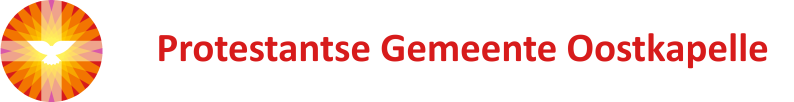 †Liturgiebij de herdenkingsdienstvoorafgaande aan de begrafenis vanAlpheda Louisa Lantsheer -de Bruijn van Melis- en MariekerkeIsaGehuwd geweest met Mr. J.A. Lantsheer*  Den Haag,  28 november 1926 †   Geersdijk, 25 februari 2021Protestantse Dorpskerk, Waterstraat 2 te  OostkapelleDinsdag 2 maart 2021 om 13.00 uurPredikant: 			ds. Ph.A. BeukenhorstOrganist:   			de heer Rinus JobseOuderling van dienst:     	de heer Dirk van MaldegemDiaken:                       	mevrouw Hannie Corbijn-WattelOrgelspel voorafgaande aan de dienstBinnenkomst predikant, ouderling van dienst, diaken en de dragers met de kist                   (gelieve hierbij te staan)Lezing van het rouwbericht                    (blijven staan)Ogenblik van stilte                                    (blijven staan)Verwelkoming en groet                            (hierna zitten)Met het licht van de Paaskaars, worden de rouwkaarsen aangestoken door acht kleinkinderen: Diederik, Augusta, Philip, Maaike, Jacob, Ward, Thomas en CharlotteEen witte gedachtenissteen met de naam van Isa wordt door een kleinkind op de kist neergelegd Luisteren:  Liedboek 769: strofen 1, 2 en 6 – ‘Eens als de bazuinen klinken’1.Eens, als de bazuinen klinken,uit de hoogte, links en rechts,duizend stemmen ons omringen,ja en amen wordt gezegd,rest er niets meer dan te zingen, –Heer, dan is uw pleit beslecht.2.Scheurt het voorhang van de wolken,wordt uw aangezicht onthuld,vaart de tijding door de volkendat Gij alles richten zult:Heer, dan is de dood verzwolgen,want de schriften zijn vervuld.5.Mensen, kom uw lot te boven,wacht na dit een ander uur,gij moet op het wonder hopendat gij oplaait als een vuur,want de Geest zal ons bestoken,nieuw wordt alle creatuur.6.Van die dag kan niemand weten,maar het woord drijft aan tot spoed,zouden wij niet haastig eten,gaandeweg Hem tegemoet,Jezus Christus, gisteren, heden,komt voor eens en komt voor goed!Justine vertelt over het leven van haar MoederMuziek:  Koraal 72  ‘Wenn ich einmal soll scheiden’ (uit de Matthäus-Passion van Joh. Seb. Bach)Wenn ich einmal soll scheiden, So scheide nicht von mir, Wenn ich den Tod soll leiden, So tritt du dann herfür ! Wenn mir am allerbängsten Wird um das Herze sein, So reiß mich aus den Ängsten Kraft deiner Angst und Pein ![ Als ik eenmaal moet sterven, blijf dan bij mij, als ik de dood moet lijden, ben dan mij nabij. Als mij het aller bangste om het hart zal zijn, verlos mij uit mijn angsten door uw angst en pijn. ]De kleinkinderen delen herinneringen over GrootmoederGebedHenri leest uit de Bijbel: Psalm 121, 1 t/m 8 (NV 1951)Een bedevaartslied.Ik hef mijn ogen op naar de bergen:vanwaar zal mijn hulp komen?Mijn hulp is van de Here,die hemel en aarde gemaakt heeft.Hij zal niet toelaten, dat uw voet wankelt,uw Bewaarder zal niet sluimeren.Zie, de Bewaarder van Israëlsluimert noch slaapt.De Here is uw Bewaarder,de Here is uw schaduw aan uw rechterhand.De zon zal u des daags niet steken,noch de maan des nachts.De Here zal u bewaren voor alle kwaad,Hij zal uw ziel bewaren.De Here zal uw uitgang en uw ingang bewarenvan nu aan tot in eeuwigheid.Orgelspel: variaties op ‘Eeuwig Woord, U willen wij bezingen’ Eeuwig Woord, U willen wij bezingen, God uit God en Licht uit Licht. Wijsheid, voor de aanvang aller dingen, spelend voor Gods aangezicht, engel Gods uit Isrels oude dagen,
Zoon van ’s Vaders eeuwig welbehagen, dienaar van Gods hoog bevel, kind der maagd, Immanuël.Lezing uit de Bijbel:  Openbaring 5,12 en 21,4-5 (NBV)Met luide stem riepen ze: ‘Het lam dat geslacht is, komt alle macht, rijkdom en wijsheid toe, en alle kracht, eer, lof en dank.’Hij zal alle tranen uit hun ogen wissen. Er zal geen dood meer zijn, geen rouw, geen jammerklacht, geen pijn, want wat er eerst was is voorbij.’   Hij die op de troon zat zei: ‘Alles maak ik nieuw!’ – Ik hoorde zeggen: ‘Schrijf het op, want wat hier wordt gezegd is betrouwbaar en waar.’Overdenking Meditatieve muziek: ‘Andante’ (1ste deel) van Samuel BarberGebed, gevolgd door stil persoonlijk gebedLuisteren:  Liedboek 675: strofen 1 en 2 –  ‘Geest van hierboven’1.Geest van hierboven,leer ons geloven,hopen, liefhebben door uw kracht!Hemelse vrede,deel U nu medeaan een wereld die U verwacht!Wij mogen zingenvan grote dingen,als wij ontvangenal ons verlangen,met Christus opgestaan. Halleluja!Eeuwigheidslevenzal Hij ons geven,als wij herborenHem toebehoren,die ons is voorgegaan. Halleluja!2.Wat kan ons schaden,wat van U scheiden,liefde die ons hebt liefgehad?Niets is ten kwade,wat wij ook lijden,Gij houdt ons bij de hand gevat.Gij hebt de zegevoor ons verkregen,Gij zult op aardede macht aanvaardenen onze koning zijn. Halleluja!Gij, onze Here,doet triomferendie naar U hetenen in U weten,dat wij Gods kinderen zijn. Halleluja!De witte steen wordt neergelegd op het gedachtenisboekAfscheidswoord, heenzending en zegen   (staande)Namens de familie spreek Jan Kees een dankwoord uitAanwijzingen van de uitvaartondernemerIsa wordt uitgedragen. Gelieve daarbij te gaan staan. Tijdens het uitdragen hoort u als muziek:                  Koraal ‘Hallelujah’ (einde van deel 2 uit de ‘Messiah’  van G.F. Händel)Hallelujah! For the Lord God omnipotent reigneth. Hallelujah! The Kingdom of this world is become the Kingdom of our Lord and of His Christ; and He shall reign for ever and ever. King of Kings, and Lord of Lords! Hallelujah![ Halleluja! Want de Heer, God Almachtig regeert! Halleluja! Het koninkrijk van deze wereld is het koninkrijk geworden van de Heer en Zijn Christus; en Hij zal heersen tot in eeuwigheid. Koning der koningen en Heer der heren! Halleluja! ]Te voet naar de Algemene Begraafplaats†Begrafenis op de Algemene Begraafplaats   aan de Noordweg te OostkapelleAfscheidswoorden door de predikantGebed: het ‘Onze Vader’Onze Vader, die in de hemelen zijt,   uw naam worde geheiligd; uw Koninkrijk kome;   uw wil geschiede,  gelijk in de hemel alzo ook op de aarde.Geef ons heden ons dagelijks brood;en vergeef ons onze schulden,gelijk ook wij vergeven onze schuldenaren;en leid ons niet in verzoeking, maar verlos ons van de boze.Want van U is het Koninkrijk    en de kracht en de heerlijkheidin eeuwigheid. Amen.Woorden gesproken door Jan KeesPersoonlijke afscheidsgroetGelegenheid tot ontmoeting terug op ‘Zeeduin’ Predikant:  ds. Ph.A. BeukenhorstDuinweg 36, 4356 AS OostkapelleTelefoon: 0118-586648 